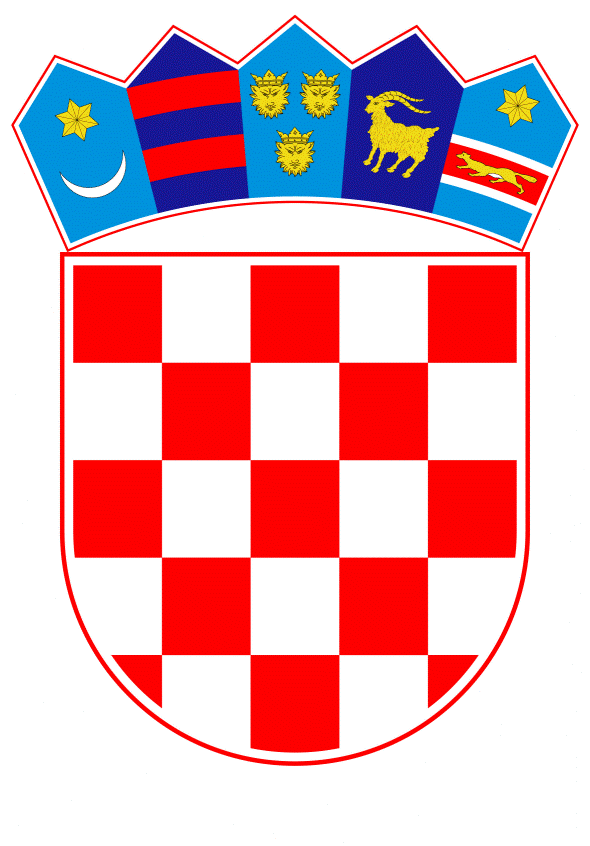 VLADA REPUBLIKE HRVATSKEZagreb, 14. rujna 2022._____________________________________________________________________________________________________________________________________________________________________________________________________________________________Banski dvori | Trg Sv. Marka 2  | 10000 Zagreb | tel. 01 4569 222 | vlada.gov.hrPRIJEDLOGNa temelju članka 31. stavka 2. Zakona o Vladi Republike Hrvatske (»Narodne novine«, br. 150/11, 119/14, 93/16, 116/18 i 80/22) i članka 13. stavka 1. Zakona o reprezentativnosti udruga poslodavaca i sindikata (»Narodne novine«, br. 93/14 i 26/15), Vlada Republike Hrvatske je na sjednici održanoj ________ 2022. godine donijela 
ODLUKUo pokretanju postupka pregovora o sklapanju dodatka Kolektivnom ugovoru za državne službenike i namještenike i imenovanju pregovaračkoga odbora Vlade Republike HrvatskeI.Pokreće se postupak pregovora o sklapanju dodatka Kolektivnom ugovoru za državne službenike i namještenike. II.U pregovarački odbor Vlade Republike Hrvatske za pregovore o sklapanju dodatka Kolektivnom ugovoru za državne službenike i namještenike iz točke I. ove Odluke imenuju se:– Marin Piletić, ministar rada, mirovinskoga sustava, obitelji i socijalne politike, predsjednik– dr. sc. Davor Božinović, potpredsjednik Vlade i ministar unutarnjih poslova, član– izv. prof. dr. sc. Marko Primorac, ministar financija, član– dr. sc. Ivan Malenica, ministar pravosuđa i uprave, član– dr. sc. Mario Banožić, ministar obrane, član.III.Za zamjenike članova pregovaračkoga odbora iz točke II. ove Odluke imenuju se:
– Dražen Opalić, pomoćnik ministra rada, mirovinskoga sustava, obitelji i socijalne politike– Stipe Župan, državni tajnik u Ministarstvu financija– Sanda Šimić Petrinjak, glavna tajnica Ministarstva unutarnjih poslova
– Olga Plazibat Novosel, p.o. glavna tajnica Ministarstva pravosuđa i uprave
– Branko Hrg, državni tajnik u Ministarstvu obrane.IV.Ova Odluka stupa na snagu danom donošenja, a objavit će se u »Narodnim novinama«.Klasa:Urbroj:Zagreb, ____________PREDSJEDNIKmr. sc. Andrej PlenkovićOBRAZLOŽENJE	Vlada Republike Hrvatske i reprezentativni sindikati državne službe zaključili su 6. svibnja 2022. godine Kolektivni ugovor za državne službenike i namještenike („Narodne novine“, br. 56/22, dalje u tekstu: Kolektivni ugovor), a koji je sklopljen na određeno vrijeme od četiri godine.Ovim Kolektivnim ugovorom utvrđuju se prava i obveze iz rada i po osnovi rada državnih službenika i namještenika zaposlenih u državnim tijelima, odnosno tijelima državne uprave, za čije se plaće i druga materijalna prava sredstva osiguravaju u državnom proračunu, odnosno riznici prema posebnom propisu.Na temelju članka 35. Kolektivnog ugovora, ugovorne strane obvezale su se do kraja rujna 2022. godine pristupiti pregovorima o promjeni visine osnovice za 2022. godinu u skladu s ekonomskim okolnostima i kretanjima gospodarskih pokazatelja.Pregovarački odbor sindikata državne službe je 6. rujna 2022. godine dostavio Ministarstvu rada, mirovinskoga sustava, obitelji i socijalne politike zahtjev za početak pregovora o visini osnovice za plaće u državnoj službi.Prema odredbama Zakona o reprezentativnosti udruga poslodavaca i sindikata („Narodne novine“, br. 93/14 i 26/15) u slučaju pregovaranja o sklapanju kolektivnog ugovora kojim se ugovaraju prava zaposlenih za koje se sredstva za plaće i druga materijalna prava radnika osiguravaju u državnom proračunu, odnosno riznici prema posebnom propisu, reprezentativni sindikati mogu pregovarati o sklapanju kolektivnog ugovora samo s pregovaračkim odborom koji imenuje ili za to ovlasti Vlada Republike Hrvatske.Slijedom navedenoga, potrebno je pokrenuti postupak pregovora o sklapanju dodatka Kolektivnom ugovoru s reprezentativnim sindikatima državne službe pa se, u tom cilju, predlaže imenovanje pregovaračkoga odbora Vlade Republike Hrvatske. Predlagatelj:Ministarstvo rada, mirovinskoga sustava, obitelji i socijalne politikePredmet:Odluka o pokretanju postupka pregovora o sklapanju dodatka Kolektivnom ugovoru za državne službenike i namještenike i imenovanju pregovaračkoga odbora Vlade Republike Hrvatske